宿泊税の申告納入手続きについて（１）　申告納入期限特別徴収義務者は、各月の初日から末日までの間の宿泊に係る宿泊税について、翌月の末日までに、必要事項を記入した「宿泊税納入申告書（規則様式第２号）」に日毎税率毎の課税対象宿泊数及び７千円未満等（外国大使等に係る課税免除した宿泊数を含む）の宿泊数を記載した「宿泊税月計表（通達様式第8号）」を添付し、なにわ北府税事務所に提出してその税額を納入（納付）書により納入してください。添付する月計表は様式と同様の内容が記載された任意の様式でも構いません。なお、期限後に申告、納付をされた場合、本来の税額のほか、加算金や延滞金が課される場合があります。　　　　　　　　※　月末が土曜日、日曜日又は祝日にあたるときは、次の平日が申告納入期限になります。　　　　　　　　※　12月の申告納入期限は翌年1月4日（この日が土曜日、日曜日又は祝日にあたるときは、次の平日）です。（２）　納入申告書の提出期限及び納入期限の特例特別徴収義務者の申告手続の負担を軽減するため、所定の要件を満たす場合は、申請により、納入申告書の提出期限及び納入期限の特例を受けることができます。この特例を受けますと、次表のとおり、3か月分を取りまとめた年4回の申告・納入期限となります。　　　　　　　　　○　適用の要件　　　　　　・　適用を受けようとして申請をした日の属する月の前12か月間に宿泊施設における宿泊税の納入すべき金額の合計が１２０万円以下であること。　　　　　　　　　　・　この特例適用の指定を取り消された場合、その日から1年を経過していること。　　　　　　　　　　・　宿泊税の申告が適正に行われていること。　　　　　　　　　　・　府税の滞納が無いこと。　　　　　　　　　　・　財産の状況その他の事情から、宿泊税の徴収の確保に支障がないと認められること。　　　　　　　　　○　特例適用の指定を受けるためには適用を受けようとする場合は、「宿泊税納入申告書の提出期限及び納入期限の特例の適用者指定申請書（規則様式第３号）」をなにわ北府税事務所に提出してください。　　　　　　　　　　一度適用の指定を受けた方は、指定が取り消されない限り、次年度以降も継続のお取扱いとしますので毎年度の申請は必要ありません。　　　　　　　　　○　指定の取消し特例の申告納入期限までに申告納入がないなど、申告納入期限の特例適用の要件を満たさなくなったと認められる場合は、当該年度末にこの特例適用の指定を取り消します。年度の途中に取消の事由が発生した場合も、その年度中は指定が継続され、年度末に指定を取り消します。指定が取り消された場合、4月（3月分）から毎月申告をしていただくこととなります。　　（３）　宿泊税納入申告書「宿泊税納入申告書（規則様式第２号）」には、宿泊のあった月における宿泊税に係る宿泊の総数、宿泊税額及び７千円未満等（外国大使等に係る課税免除した宿泊数を含む）の総数を記入するとともに、宿泊税の内訳を宿泊年月日ごとに記載した「宿泊税月計表（通達様式第8号）」を添付してください。　　　　　　　　　○　令和元年6月1日から、宿泊税の免税点について、1万円未満から7千円未満に引き下げられました。これに伴って「宿泊税納入申告書（規則様式第２号）」及び「宿泊税月計表（通達様式第8号）」が変更となりました。○　申告書の提出は、なにわ北府税事務所の窓口に提出してください。（郵送による送付も可能です。）　　　　　　　　　○　申告すべき宿泊税額が０円の場合も納入申告書の提出をお願いします。　　　　　　　　　○　納入申告書の受付に限り、なにわ北府税事務所のほか、府内９か所の府税事務所の総合受付窓口でも受付します。　　　　　　　　　○　宿泊税月計表は、記入項目が様式に定める内容と同様であれば、任意の様式での提出でも差し支えありません。形式や項目についてご不明な点等がございましたら事前にお問い合わせください。（４）　納入（納付）書宿泊税は納入期限までに「納入（納付）書」により、大阪府へ納入してください。　　　　　　　○　納入は、各府税事務所又は、下記リンクの金融機関で行ってください。◇大阪府指定金融機関一覧…https://www.pref.osaka.lg.jp/zei/alacarte/kinyukikan.html　　　　２　宿泊税納入申告書・宿泊税月計表・宿泊税納入（納付）書の記入例宿泊税納入申告書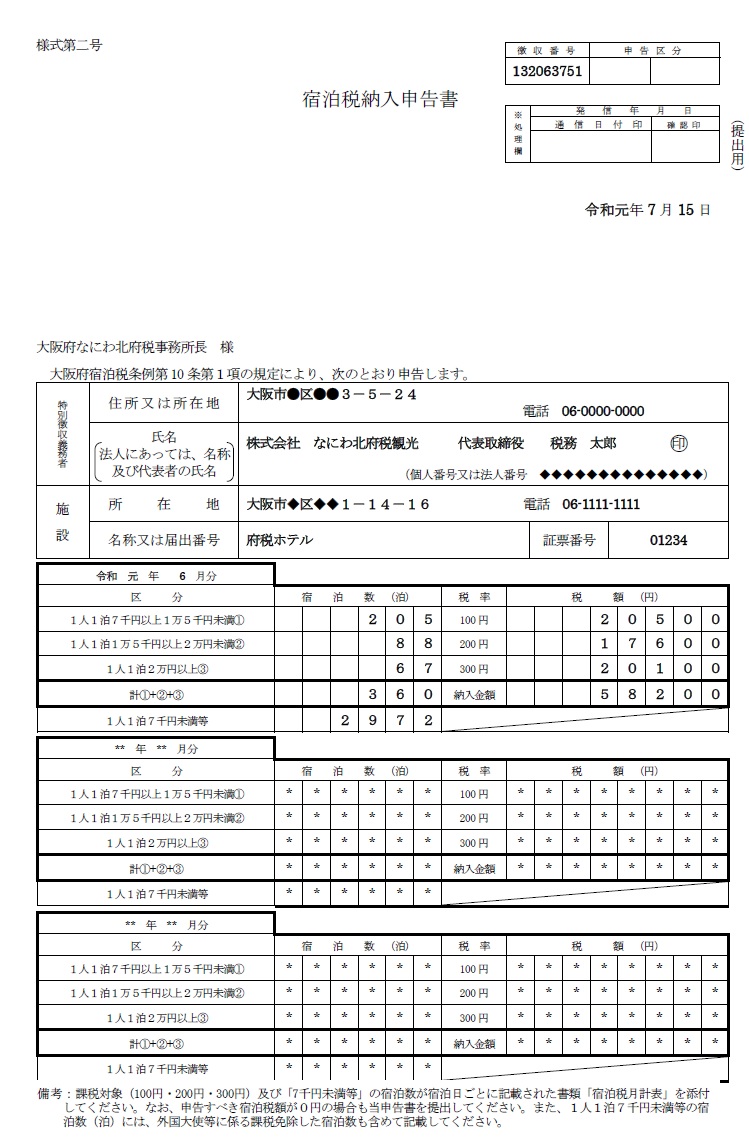 宿泊税月計表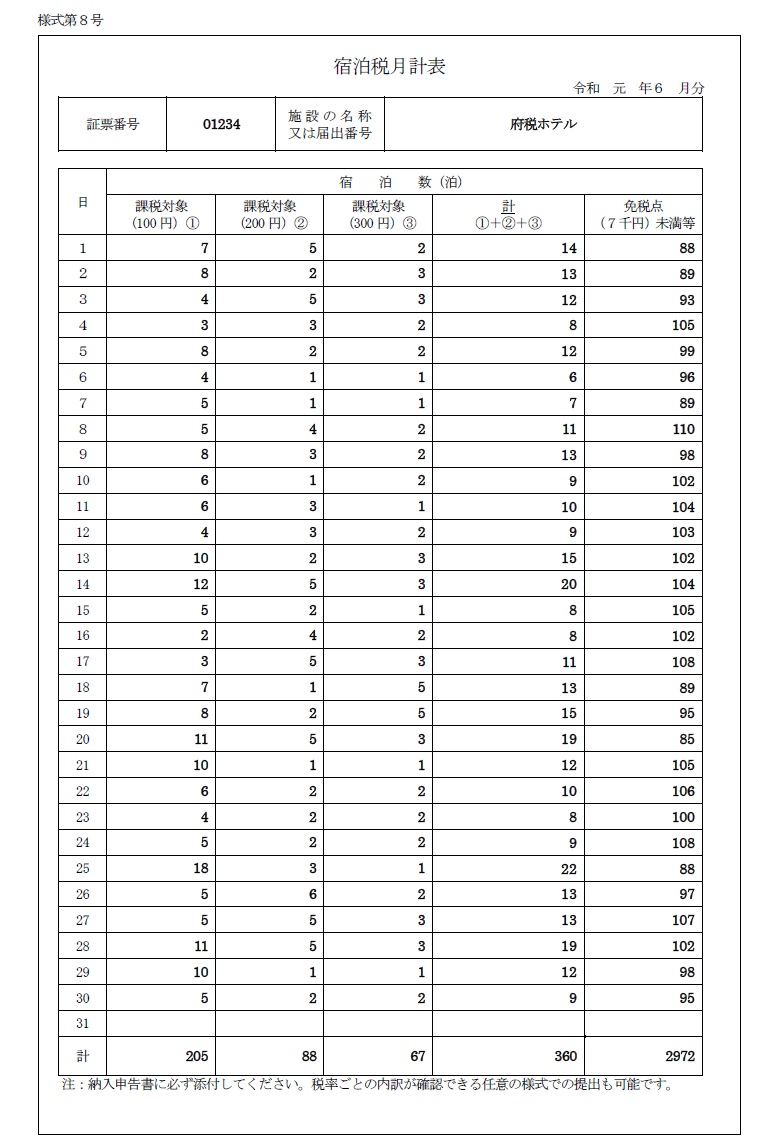 0000000000宿泊税納入（納付）書※プレプリントした納入（納付）書の場合、金額欄以外はあらかじめ印字しています。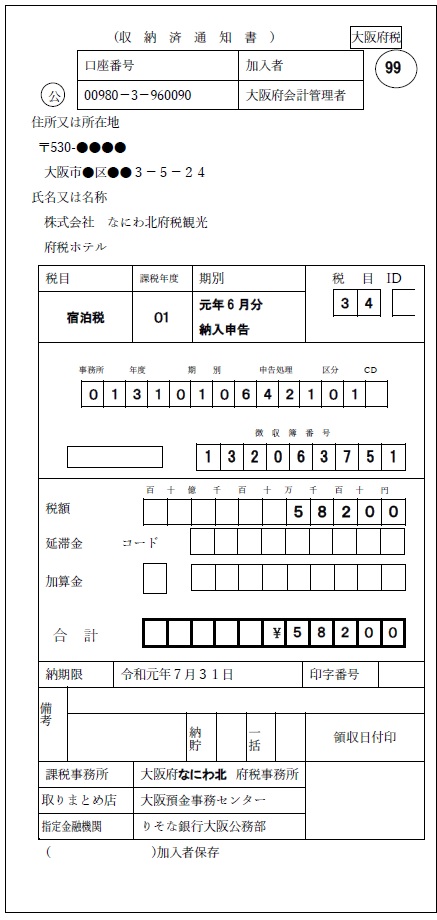 宿泊のあった月申告納入期限宿泊のあった月申告納入期限３月分４月分５月分６月末日　９月分１０月分１１月分１２月末日６月分７月分８月分９月末日１２月分　１月分　２月分３月末日